образовательного стандарта.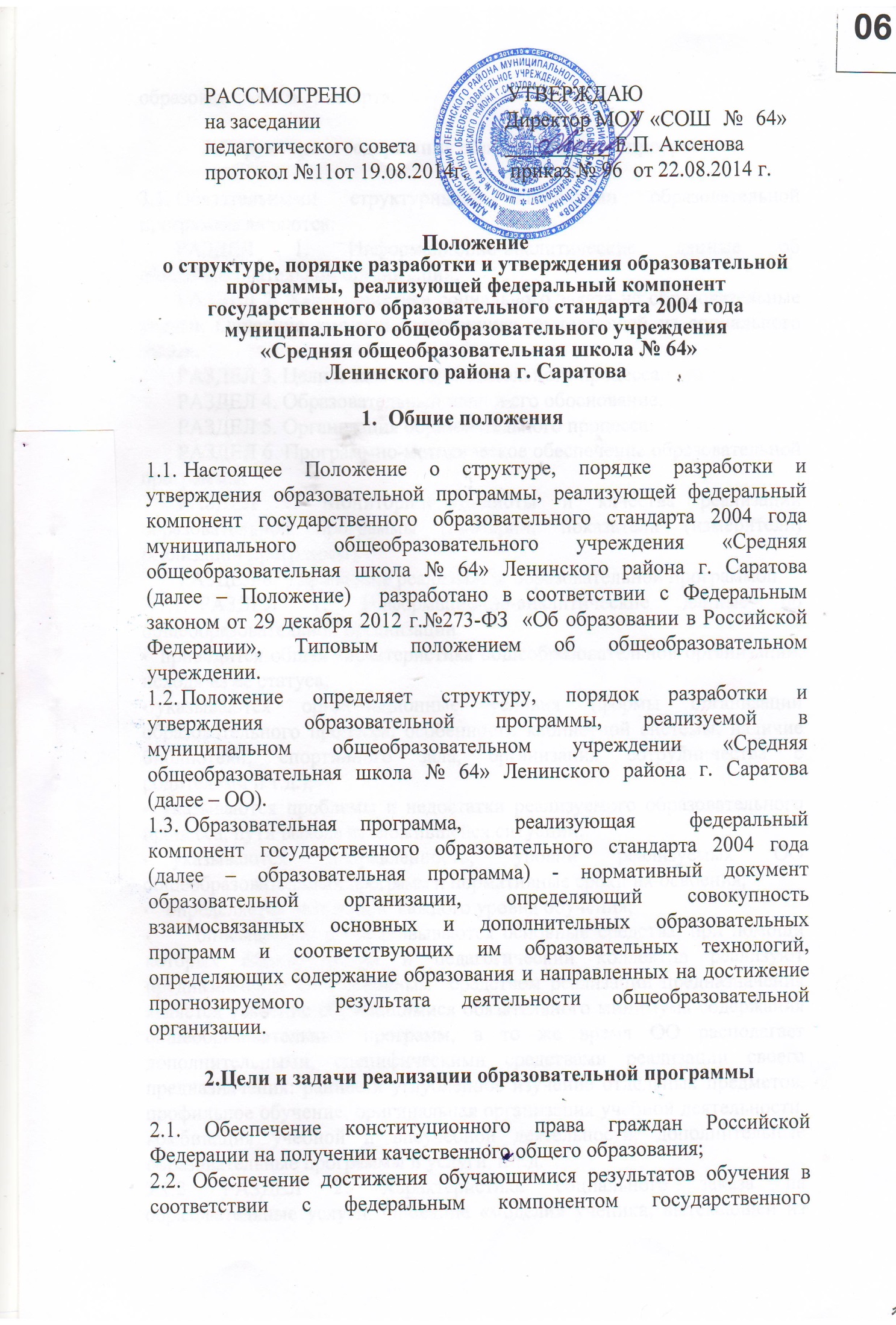 3.Структура и содержание образовательной программыОбязательными структурными элементами образовательной программы являются:        РАЗДЕЛ 1. Информационно-аналитические данные об общеобразовательной организации.РАЗДЕЛ 2. Характеристика социального заказа на образовательные услуги. Описание «модели» выпускника, вытекающей из социального заказа.РАЗДЕЛ 3. Цели и задачи образовательного процесса.РАЗДЕЛ 4. Образовательный план и его обоснование.РАЗДЕЛ 5. Организация образовательного процесса.РАЗДЕЛ 6. Программно-методическое обеспечение образовательной программы. РАЗДЕЛ 7. Мониторинг полноты и качества реализации образовательной программы (критерии, показатели (измерители) реализации программы).РАЗДЕЛ 8. Управление реализацией образовательной программой. РАЗДЕЛ 1: Информационно-аналитические данные об общеобразовательной организацииприводится общая характеристика общеобразовательной организации, исходя из её статуса;указываются организационные условия (формы организации образовательного процесса, особенности кабинетной системы, наличие библиотеки, спортивного зала, организация сотрудничества с родителями и т.д.);указываются проблемы и недостатки реализуемого образовательного процесса, пути выхода из сложившейся ситуации;указываются направленность, уровни реализуемых ОО общеобразовательных программ и нормативные сроки их освоения;определяется назначение каждого уровня обучения;описываются и обосновываются основные средства, при помощи которых администрация и педагогический коллектив реализуют предназначение ОО: основным  средством реализации предназначения является усвоение обучающимися обязательного минимума содержания общеобразовательных программ, в то же время ОО располагает дополнительными, специфическими средствами реализации своего предназначения: раннее и углубленное изучение отдельных предметов, профильное обучение, оригинальная организация учебной деятельности, комбинация учебной и внеучебной деятельности, дополнительные образовательные программы и услуги  и т.д.3.1.2. РАЗДЕЛ 2: Характеристика социального заказа на образовательные услуги. Описание «модели» ученика, вытекающей из социального заказа:дается характеристика внешней по отношению к образовательной организации среды, условий и возможностей ОО, особенностей педагогического коллектива, места ОО в образовательном пространстве области, района (города);приводится характеристика запроса различных категорий потребителей качества предоставляемых образовательных услуг выпускникам данной ОО;указываются качественные характеристики, предполагаемый результат реализации образовательной программы (образовательных программ) в виде «модели» выпускника конкретной общеобразовательной организации с его отличительными особенностями от выпускников других ОО.«Модель» выпускника включает: приоритетные личностные качества, которые должны быть сформированы у обучающегося конкретной ОО в процессе усвоения образовательной программы каждого уровня;РАЗДЕЛ 3: Цели и задачи образовательного процесса.В разделе формулируются цели и задачи общего образования, образовательного процесса.Задачи образовательной программы общеобразовательной организации должны учитывать основные направления образовательной политики на федеральном и региональном уровнях.Определяются результаты, достижение которых образовательная организация может гарантировать и результаты, к которым может стремиться. Перед началом разработки образовательной программы ОО должно определить главную цель (миссию) программы, учитывающую ее специфику, характеристики групп обучающихся и конечные результаты образования в виде набора предметных знаний, умений и навыков, ключевых компетентностей и социального опыта.РАЗДЕЛ 4. Образовательный план и его обоснование.Приводится пояснительная записка и образовательный план общеобразовательной организации на текущий учебный год и предыдущие годы реализации программы. В пояснительной записке указываются наряду с традиционной характеристикой содержания федерального, регионального компонента, компонента образовательного учреждения, норм учебной нагрузки, продолжительности учебного года урока, число часов на внеурочную деятельность, число часов на проведение дополнительных индивидуальных занятий и консультаций, число часов на проведение групповых занятий (при делении класса на группы).      3.1.5. РАЗДЕЛ 5. Организация образовательного процесса.В разделе указываются нормативные условия (продолжительность учебного года, учебной недели, каникул и т.д.); перечисляются инновационные особенности образовательного процесса.РАЗДЕЛ 6. Программно-методическое обеспечение образовательной программы.Это раздел включает в себя перечень программно-методического обеспечения по обязательным учебным предметам, элективным, факультативным курсам, социально-творческой деятельности.РАЗДЕЛ 7. Мониторинг полноты и качества реализации образовательной программы (критерии, показатели (измерители) реализации программы).Определяется способ оценивания текущей учебной и внеучебной деятельности, прописывается система показателей, которая позволяет судить насколько эффективно реализуется образовательная программа, т.е., насколько реальный «продукт» деятельности ОО соответствует идеальной «модели» выпускника (уровень достижения обучающимися государственных стандартов общего образования; уровень элементарной, функциональной грамотности обучающихся, общекультурной компетентности; доля обучающихся уровня среднего общего образования, охваченных профильным обучением, дистанционным образованием; доля учебных кабинетов ОО, оборудованных в соответствие современным требованиям; доля педагогов, использующих современные образовательные технологии и др.).РАЗДЕЛ 8. Управление реализацией образовательной программой.В разделе указывается система контроля исполнения образовательной программы.Порядок разработки и утверждения образовательной программыАдминистрация ОО:организует изучение запроса различных категорий потребителей качества предоставляемых образовательных услуг общеобразовательной организации, обеспечивает проведение контрольно-оценочных процедур, социологических и статистических исследований социокультурных особенностей микрорайона;формирует творческую группу по разработке проекта образовательной программы общеобразовательной организации;самостоятельно устанавливает сроки подготовки проекта образовательной программы;обеспечивает взаимосвязь с общественностью при подготовке проекта программы.Проект образовательной программы перед утверждением рассматривается методическими объединениями, методическим советом, которые ежегодно определяют учебно-методическое обеспечение согласно федеральному перечню, исходя из целей и задач образовательного процесса на каждом этапе реализации образовательной программы, по итогам рассмотрения оформляется протокол.Образовательная программа принимается на педагогическом совете или собрании трудового коллектива, по итогам оформляется протокол. По итогам рассмотрения и принятия образовательной программы директором ОО издается приказ об утверждении программы.ОО самостоятельно устанавливает сроки, на которые разрабатывается образовательная программа.Контроль за реализацией образовательной программыКонтроль за реализацией образовательной программы осуществляется в соответствии с планом внутришкольного контроля. Результаты и эффективность образовательных программ обсуждаются на педагогических советах и Управляющем Совете не реже одного раза в год.РАССМОТРЕНОна заседании школьного самоуправления протокол №1 от 20.08.2014 г.Председатель____ Кристина Тюгулева  РАССМОТРЕНОна заседании школьного родительского комитета протокол № 1 от 21.08.2014 г.
Председатель_______ О.Б. Якименко 